A teljesítést igazolom.……………………………………              ………………………        alprojekt vezető			            Papp Attila                                                          projektmenedzser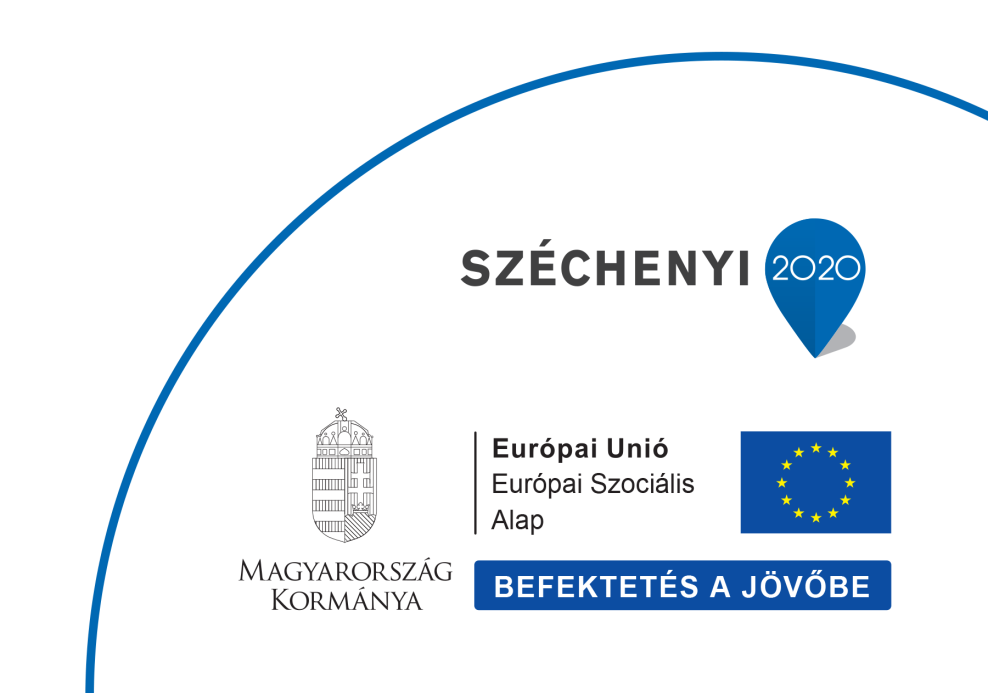 TÁMOP-4.1.1.C-12/1/KONV-2012-0013TÁMOP-4.1.1.C-12/1/KONV-2012-0013Készült: Debrecen,Készült: Debrecen,NévBeszámolási időszakProjektben betöltött szerepAláírásA beszámolási időszakban végzett tevékenységek összefoglalásaEredmények, tapasztalatok, értékelések, javaslatokCsatolt mellékletek felsorolása (jelenléti ívek, fotó, egyéb releváns dokumentum)